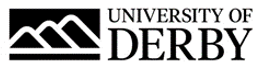 University of Derby Job DescriptionJob SummaryJob TitleOnline Learning AdvisorCollege/Department University of Derby Online Learning (UDOL)LocationKedleston Road, Derby, DE22 1GBJob Reference Number0016-21Salary£20,550 to £22,200 per annumReports ToOnline Learner Advisor Team LeaderLine Management ResponsibilityNoJob Description and Person SpecificationRole SummaryTo work as part of the UDOL Student Experience team contributing to the provision of high quality online learning opportunities by providing the non-academic support to enable successful graduation, to students in the UK and internationally who wish to enhance their career and earning potential.The role will involve frequent interaction with colleagues and students where a high level of written and verbal communication skills will be required to deliver excellent customer service. The role will also require you to use initiative to resolve problems and queries relevant to your responsibilities.You will be a crucial member of the wider UDOL team and there will be a need for excellent cross team working and the ability to constantly seek better ways of providing servicesPrincipal AccountabilitiesCreate a positive relationship with a caseload of students (by subject/programme).Improve retention rates by building relationships with student group, anticipating needs and communicating regularly.Work to predetermined departmental targets with regard to enrolment and retention.Work closely with the academic team to monitor student engagement and implement strategies to re-engage students.  Academic Lead/Programme Leader liaison with regard to production and timely distribution of individual study plans.Encourage and support enrolment activity within specified deadlines.Manage student finance claims/sponsorship processes.Provide advice and guidance to students regarding pace of study, withdrawals, authorised breaks from study, exceptional extenuating circumstances.Develop and produce monthly retention statistics and trend reports by programme.  Attend and contribute to programme committees and programme health checks.Maintain student management system, ensuring all communications and actions are recorded accurately, in a timely manner and within GDPR regulations Assist with Exceptional and Extenuating Circumstances (EEC) panels and assessment board processes to ensure consistency of contact and approach.Provide a high level of customer service to both internal and external customers, dealing promptly and effectively with all communication;Any other duties commensurate with the level of responsibility of the post and as required by the Online Learner Advisor Team Leader.Person SpecificationEssential CriteriaQualificationsRelevant A-Levels (or equivalent qualifications) or comparable, recent and relevant work experience.ExperienceExperience of providing advice and guidance to a range of stakeholders.Demonstrable administrative experience of managing detailed processes that require an attention to detail.Experience of maintaining comprehensive and accurate records, adhering to data protections regulations.Experience of liaising with range of key stakeholders e.g. colleagues in other departments and customers to ensure activities are fit for purpose and carried out in a timely manner.Experience of complex record systems and proficient in the use of MS office and other data base software.Skills, knowledge & abilitiesAbility to work towards tight deadlines in a busy environment, and keep calm under pressure.Highly organised with excellent time management.Excellent interpersonal and communication skills, both verbal and written.Ability to problem solve effectively and use initiative.Excellent customer service management and the ability to form effective working relationships across different departments.Resilience/ able to adapt to a changing environment.Business requirementsCapability to work occasional unsociable hours including some Saturday working during peak periods (with notice).Desirable CriteriaExperienceExperience of working within a Higher Education or distance learning environment.Experience of providing advice and guidance in an educational setting.Skills, knowledge and abilitiesKnowledge of using PeopleSoft and Blackboard software.BenefitsAs well as competitive pay scales, we offer generous holiday entitlement. We also offer opportunities for further salary progression based on performance, and the opportunity to join a contributory pension scheme. The University of Derby is committed to promoting equality, diversity and inclusion. However you identify, we actively celebrate the knowledge, experience and talents each person bringsFor more information on the benefits of working at the University of Derby go to the Benefit pages of our website.